                                             NEWSLETTER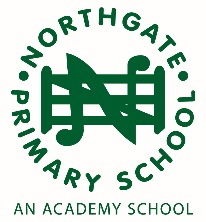 Dear Parents	16th December 2016This is my last parents’ newsletter.  I would like to say what a privilege it has been to be Head Teacher of Northgate School.My leaving assembly will be a treasured memory and Northgate will always have a special place in my heart.Thank you for all the good wishes I have received for my retirement, they are very much appreciated.  I will miss the children especially, but as I have told them:“Work hard, do your best, be respectful and considerate of each other, reach for the stars and believe in yourselves.”Also thank you on behalf of all the staff for the generous presents and Christmas cards already received.As you know, Mrs Knights, our Music Teacher, will be leaving Northgate after 27 years.  She will be very much missed by everyone at school and we would like to wish her every happiness for the future.Carol serviceIt was lovely to see the church full of parents and I hope you enjoyed the occasion as much as myself.  This was a beautiful carol service. The children were a credit to the school and they sang beautifully. Christmas FayreWell done to the association for organising this event it was well attended and a staggering £3,607.59 was raised. Mrs CrumplerIt was a pleasure to welcome Mrs Crumpler back to school this week. She will be teaching part time with Mr McDonald in Class 6.Poppy AppealWe are pleased to announce that our Poppy Appeal raised a fantastic £161.47.  Thank you very much.School Crossing PatrolPlease note there will be no crossing patrol on Wednesday, 21st December.FoundationThank you to all the parents who helped out across Foundation activity day/week.  The children have all had a fun festive time!On Tuesday, 20th December, Foundation will be having a Christmas entertainer visiting at 2.00pm.  The children can come to school in their own clothes all day but please make sure they are wearing sensible shoes, as they will be going outside.  If your child does not normally attend this session but you would like them to come to see the entertainer, please drop your child off at the Nursery entrance at 1.45pm and collect them at 3.10pm.We have been lucky enough to have been donated a large amount of Astro Turf but are in desperate need of some help and expertise in laying it in our outside area.  If you know of anybody that could volunteer to do this, please speak to your class teacher.We also wondered if anybody could spare an hour or so on Monday morning to help Foundation to clear out our outside shed.REMINDERSChristmas jumper dayThe children are invited to wear their favourite Christmas jumpers on Monday, 19th December – please could we ask for a small donation to be given to a local charity.KS1 Christmas partiesTuesday, 20th December2.45pm Year 6 work-sharingWalk/Run the Daily MileOn Monday, 19th December all children will take part in walk/run the daily mile in their Christmas Jumpers.  No special clothing/footwear is necessary.School Dinner PaymentsThe cost of school dinners until spring half term break 2017 will be as follows:Per day	Every Day	Wed	Fri	Wed + Fri£2.35	£61.10	£11.75	£14.10	£25.85paid in advance, either weekly or half-termly.Lunchtime Speech & Drama ClubThis club returns next term in the week commencing Monday 16th January for year groups 1 to 6. These are small group classes designed to equip children with the confidence to speak in public and express their creativity. Places are limited so please email jdearnley71@hotmail.com for details.Pret-A-PortraitSCHOOL PHOTOS IN TIME FOR CHRISTMASThe deadline for UK pre-Christmas deliveries are …For help or advice please email customerservice@pret-a-portrait.net or call 0800 021 7626For more information about Christmas deadlines and opening hours 
please see http://www.pret-a-portrait.net/about-us/newsThursday, 5th JanuaryINSET DAYThursday, 12th JanuaryYear 5 trip to the Imperial War MuseumL HotsonHeadteacherPRODUCT TYPELAST ORDER DEADLINEUnframed prints, JPEGS on CD or memory stick17th DecemberJPEGS to download22nd December